La verà novità è che, incredibilmene, sono stati stanziati dei denari per la cultura. Non tantissimi denari, sia chiaro, ma sufficienti per l’acquisto dei libri che qui vi andiamo a presentare.E’ una buona notizia, di questi tempi e ci fa molto piacere di aver potuto riassortire con le ultime novità la nostra piccola biblioteca. Come vedrete, c’è la maggiorparte dei best seller usciti nel 2013 e in cima alle classifiche dei libri più letti. Ma anche alcuni romanzi e saggi che stanno riscontrando un ottimo gradimento fra i lettori.A proposito di lettori: la nostra biblioteca è gestita, come saprete, da volontari ma anche con tutta la buona volontà che i quattro gatti ci mettono, non riescono a soddisfare le esigenze di apertura di una biblioteca “seria”. Anche solo per avvicinarci a tali obiettivi, la biblioteca è alla ricerca di nuovi volontari che abbiamo un paio di ore alla settimana da dedicare ai libri, ai lettori e quindi all’apertura della biblioteca.Di inverno fa freddo e d’estate si sta al fresco, l’ambiente è  piccolo e stracolmo di libri, si respira l’aria pesante dei tomi di saggistica indigesti ma anche quella lieve dei romanzi d’appendice. Si chiacchiera spesso con i lettori che si avventurano fra gli scaffali e capita anche di dare qualche consiglio di lettura.Insomma, la biblioteca attende nuovi volontari, fatevi avanti!Biblioteca Civica di La CassaVia Fila 4 Telefono 011 - 9842354Orari di apertura:Martedi': 10:00–12:00 Giovedi': 10:00–12:00Venerdi': 17:00-19:00 Sabato: 10:00-12:00

Biblioteca Civica di La Cassa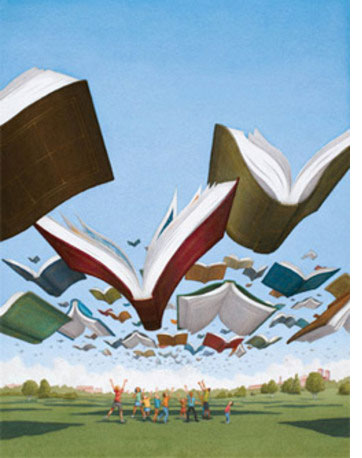 Novità estate 2013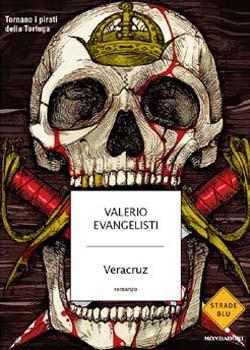 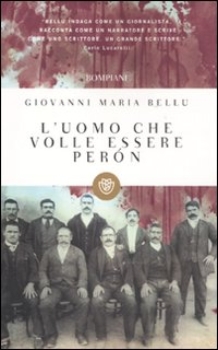 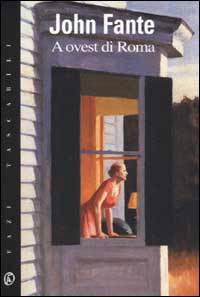 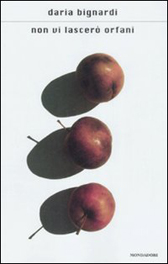 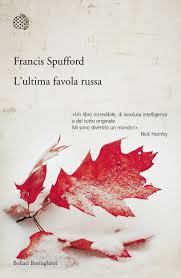 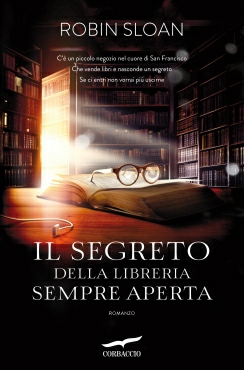 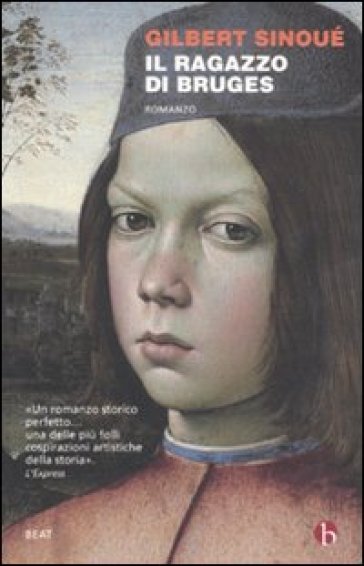 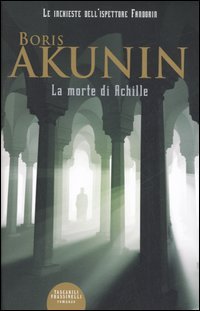 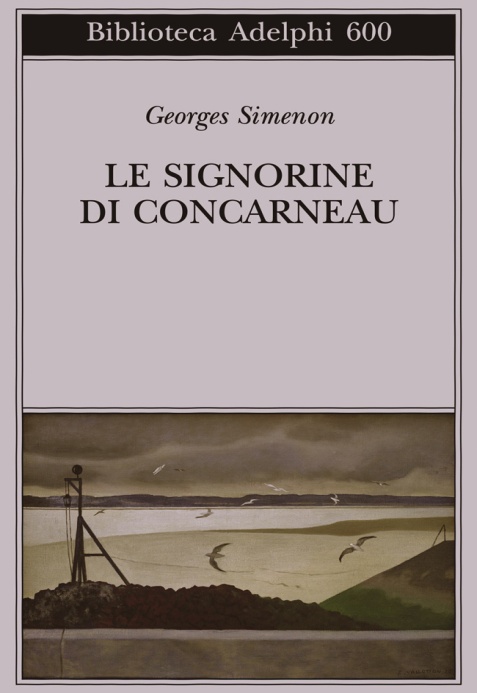 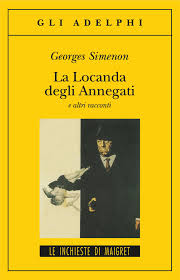 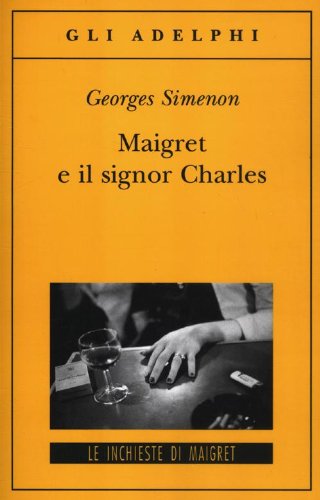 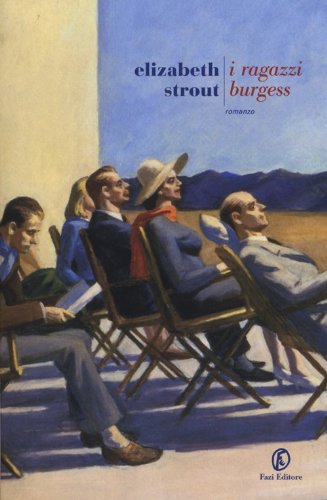 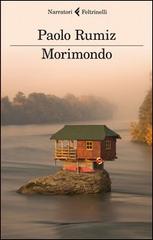 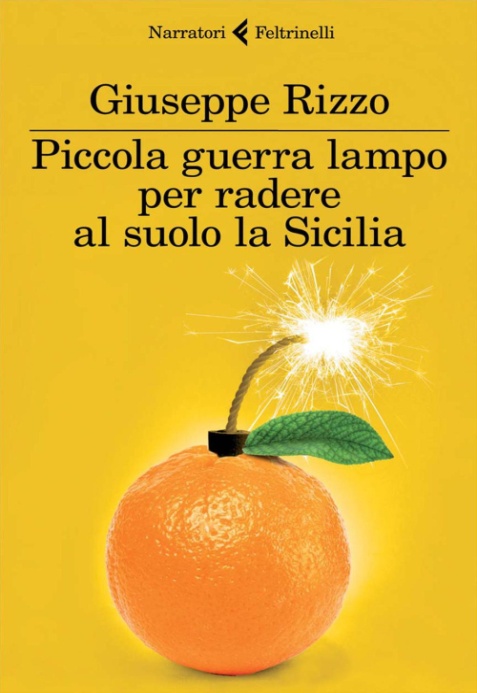 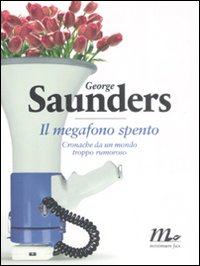 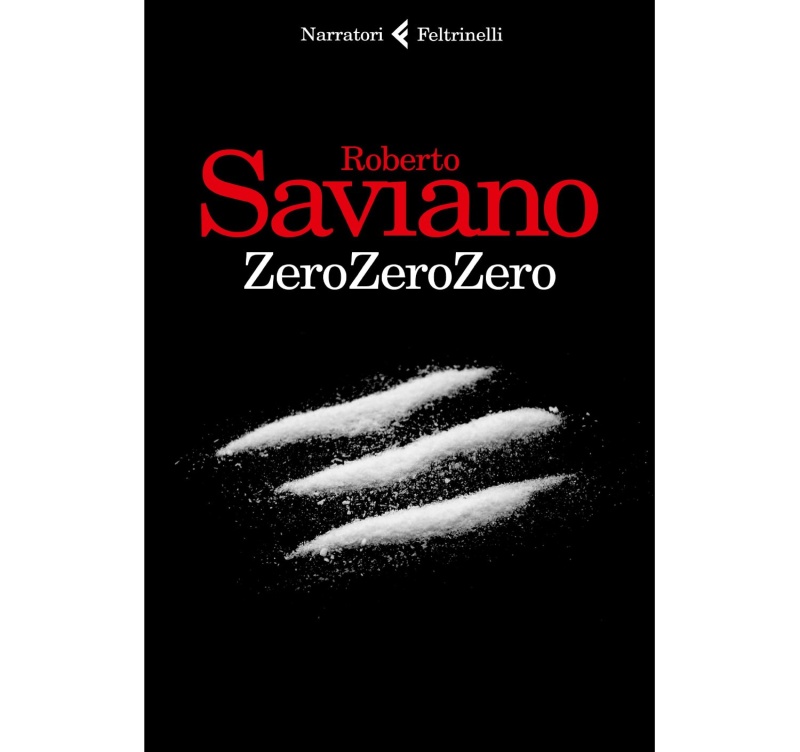 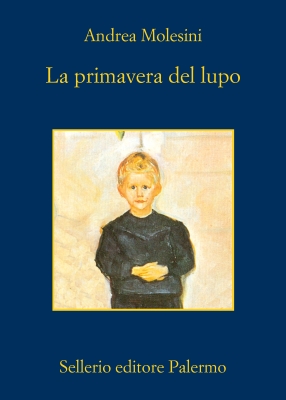 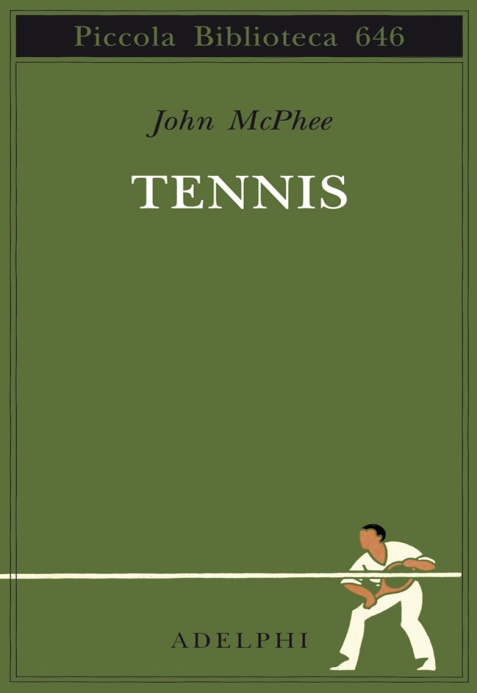 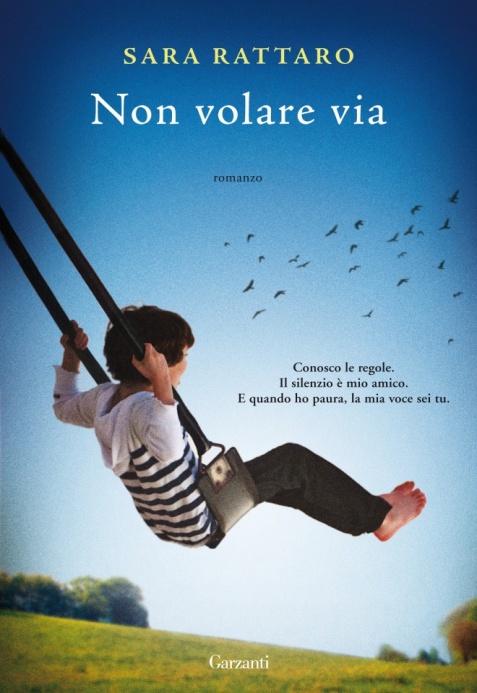 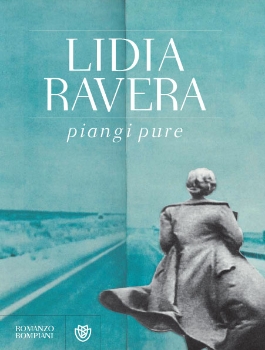 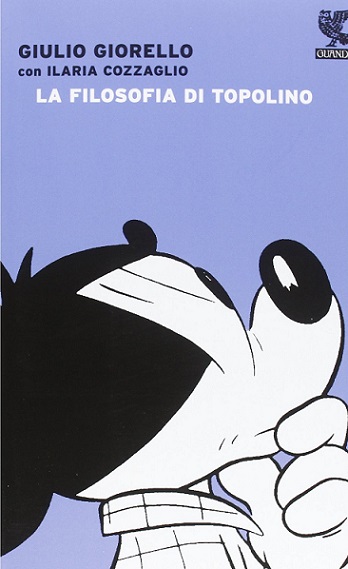 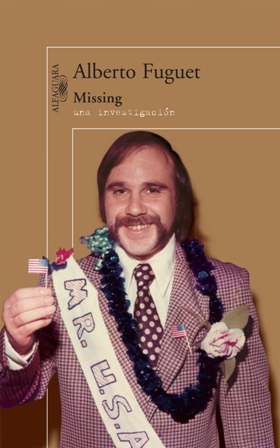 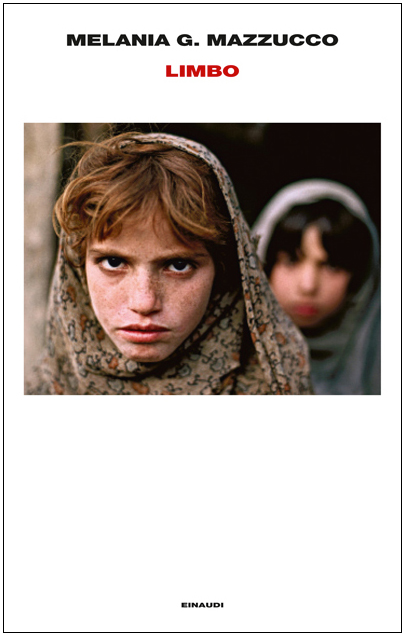 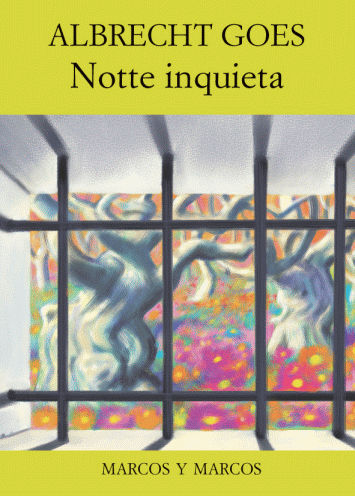 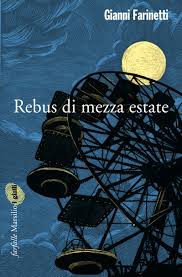 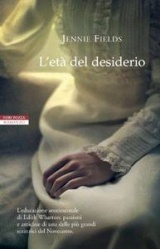 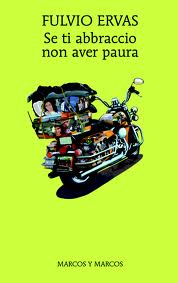 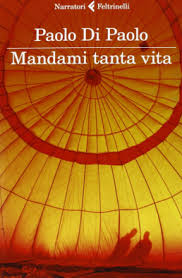 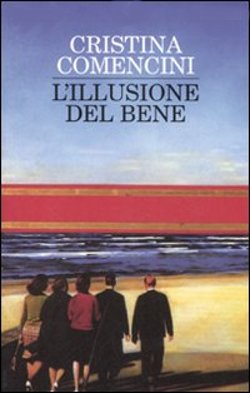 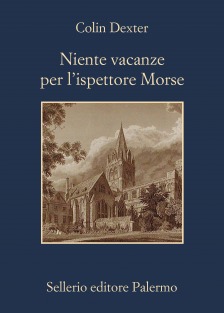 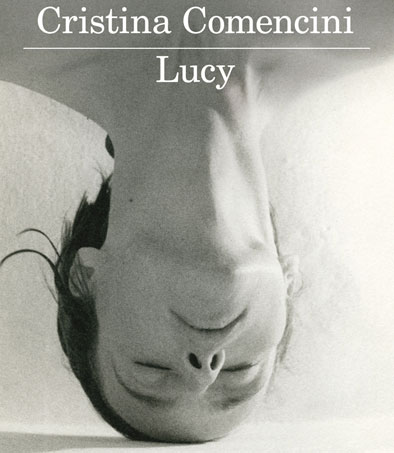 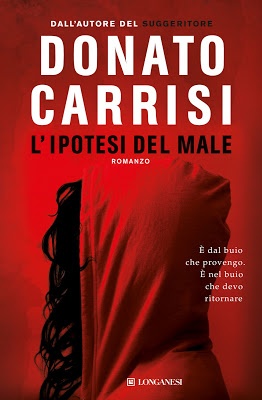 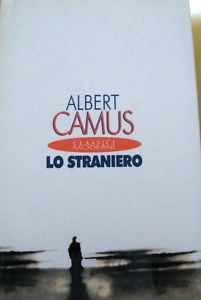 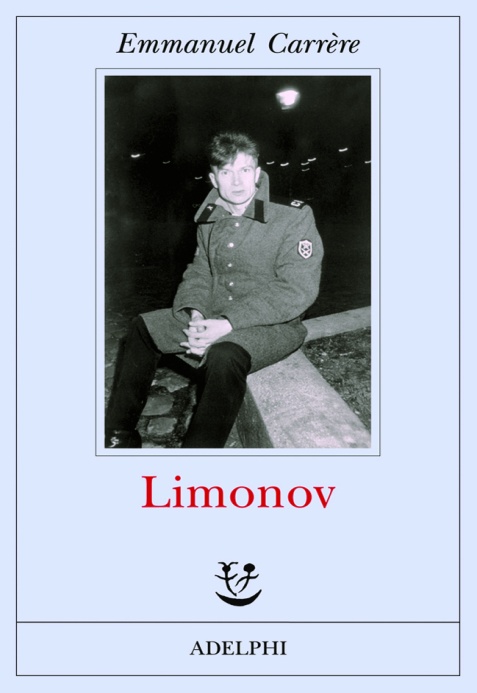 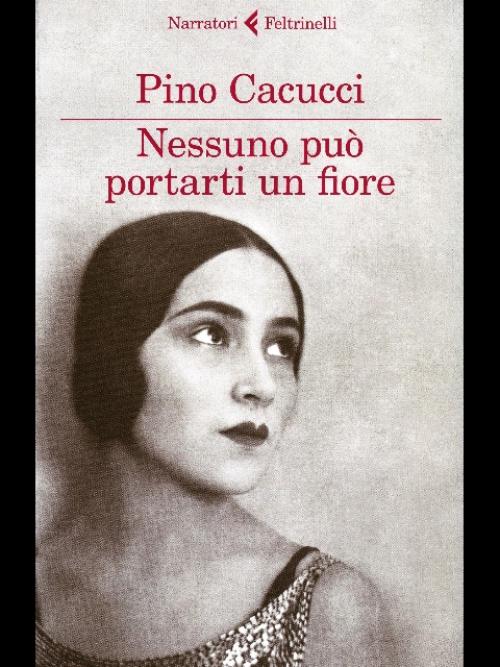 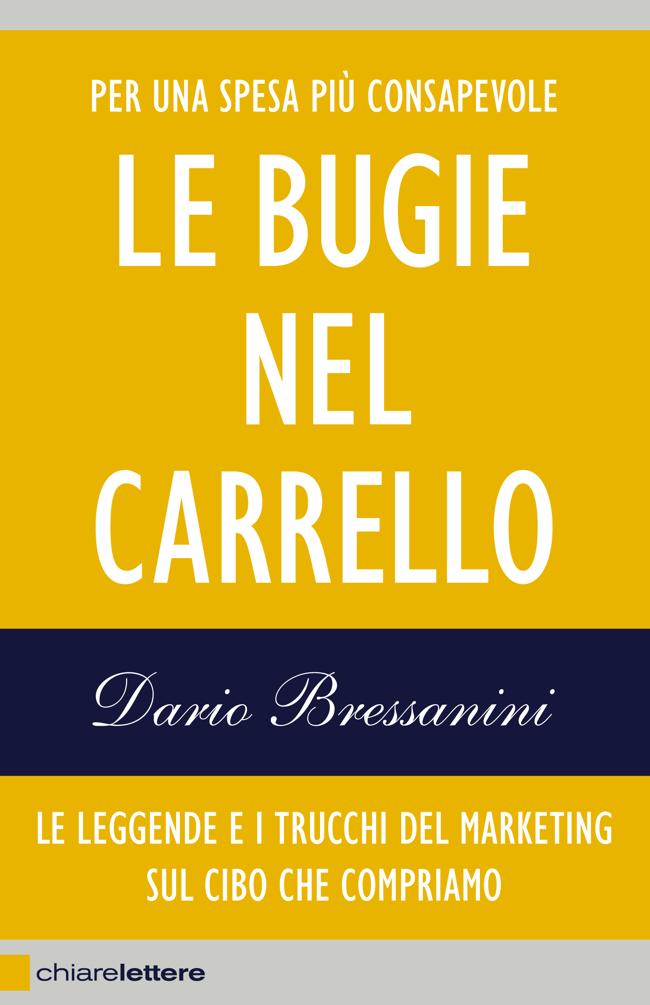 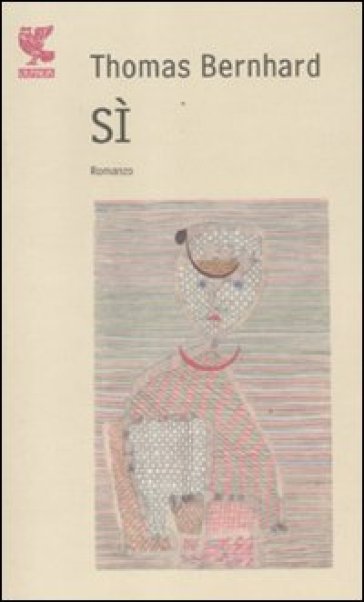 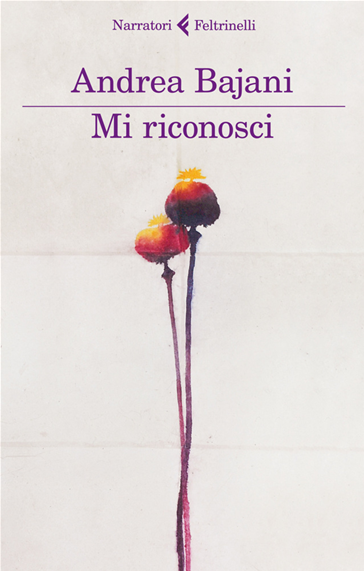 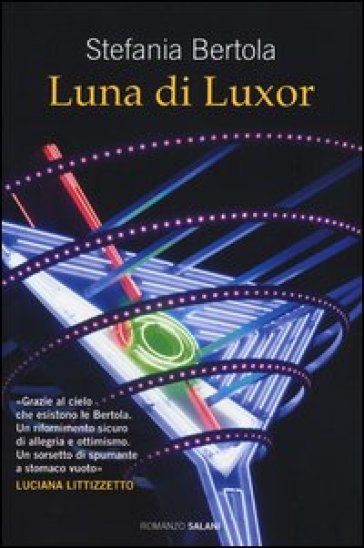 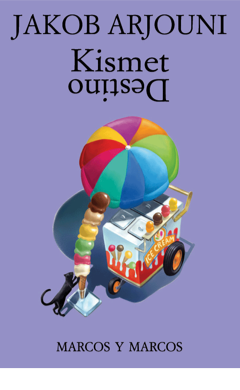 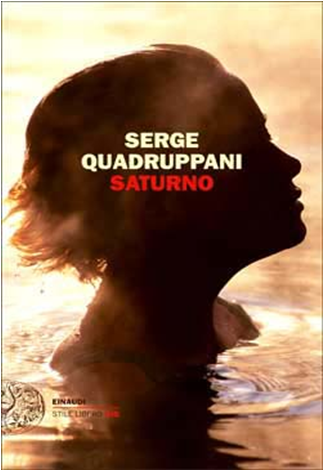 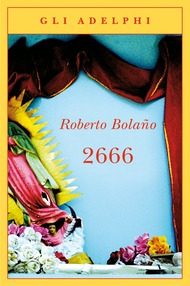 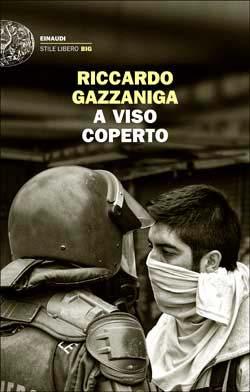 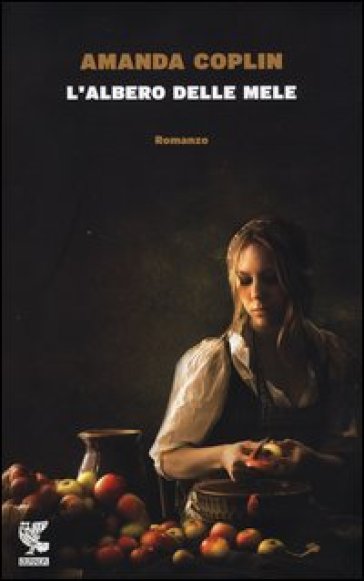 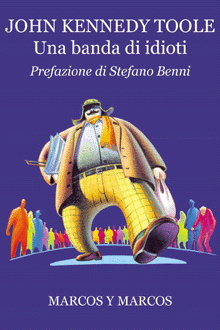 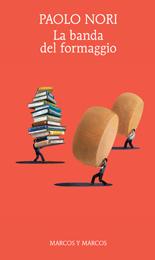 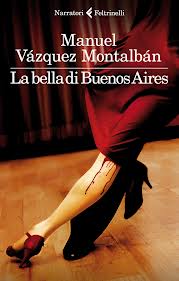 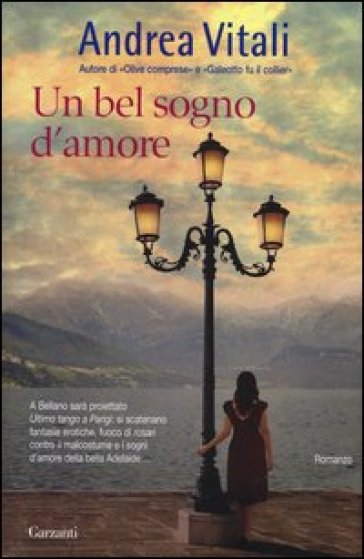 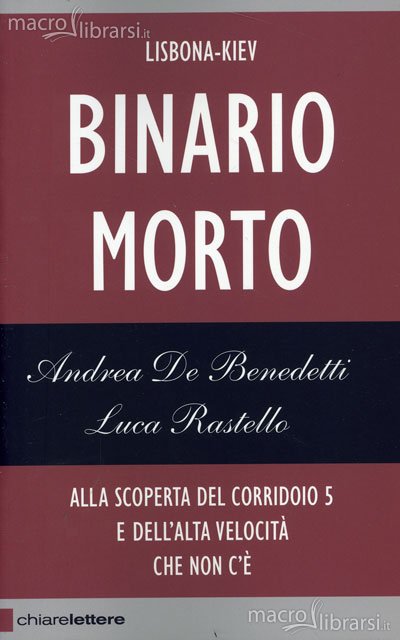 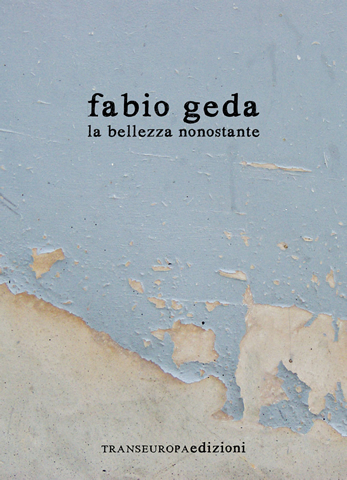 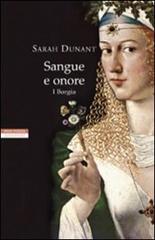 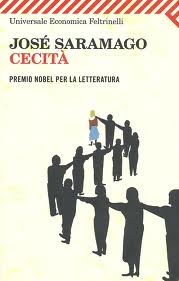 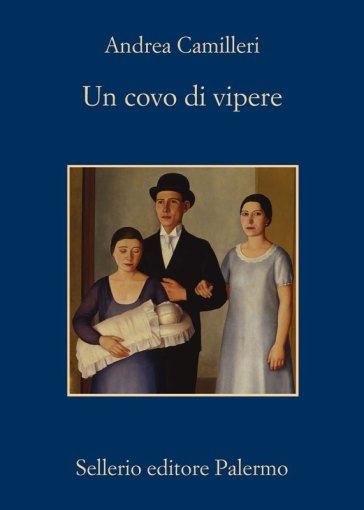 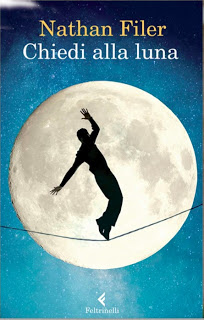 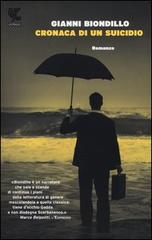 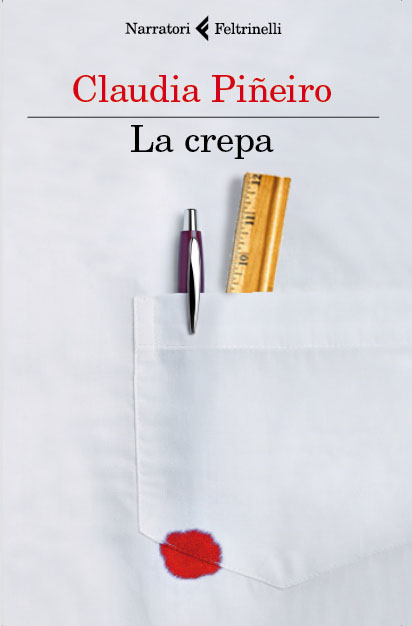 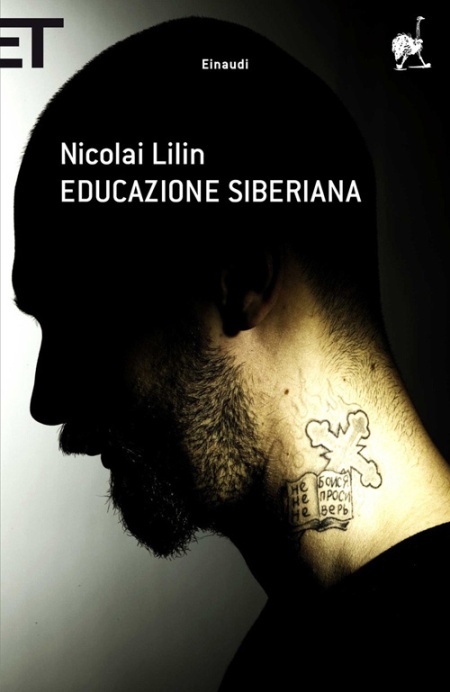 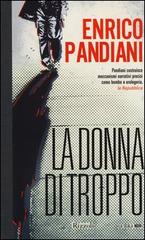 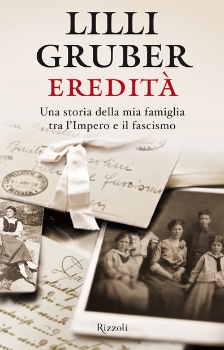 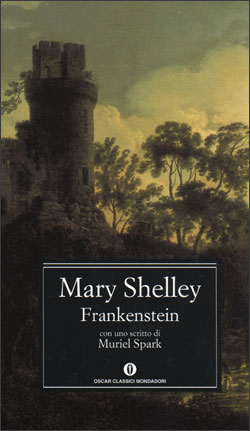 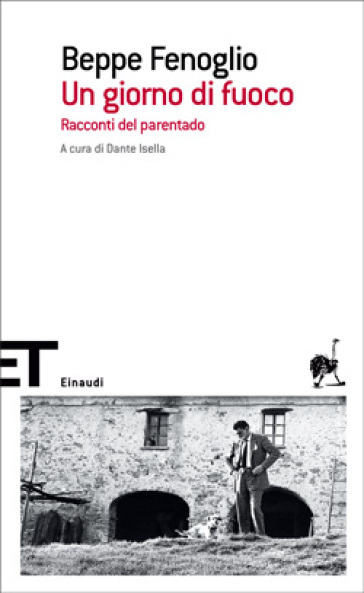 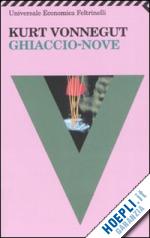 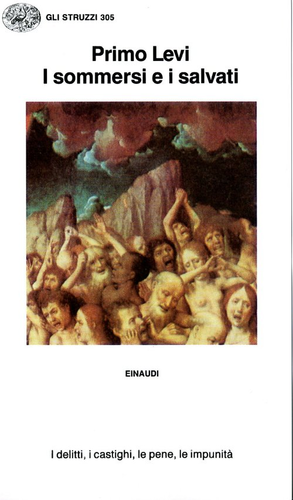 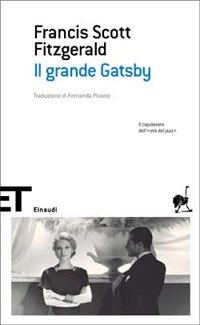 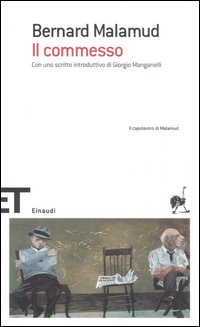 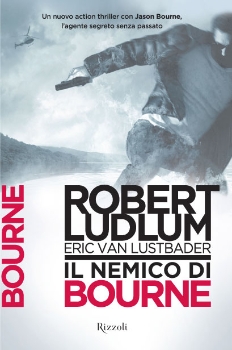 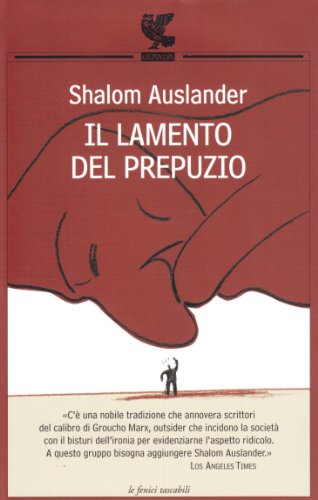 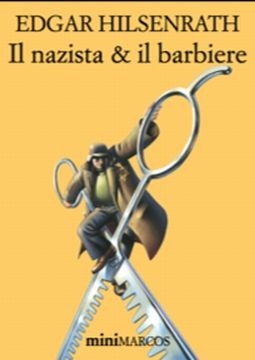 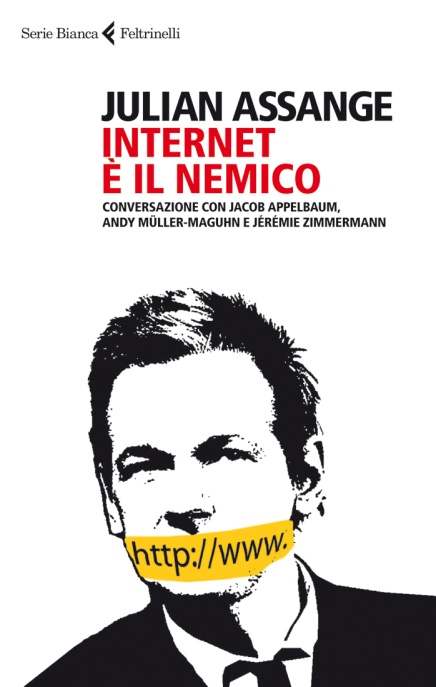 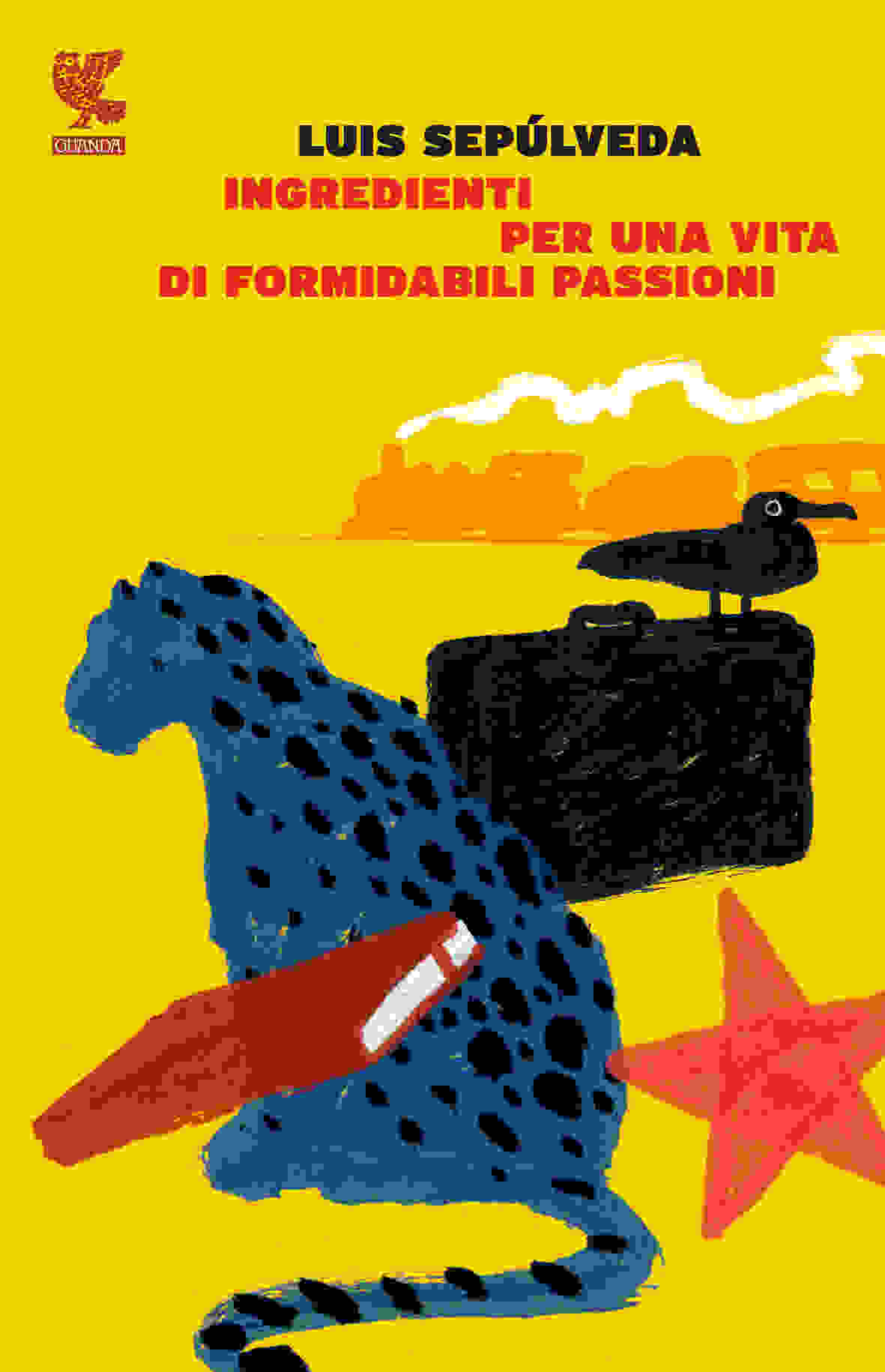 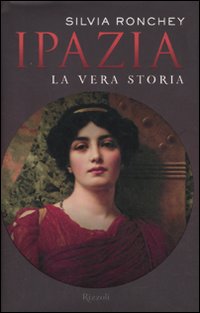 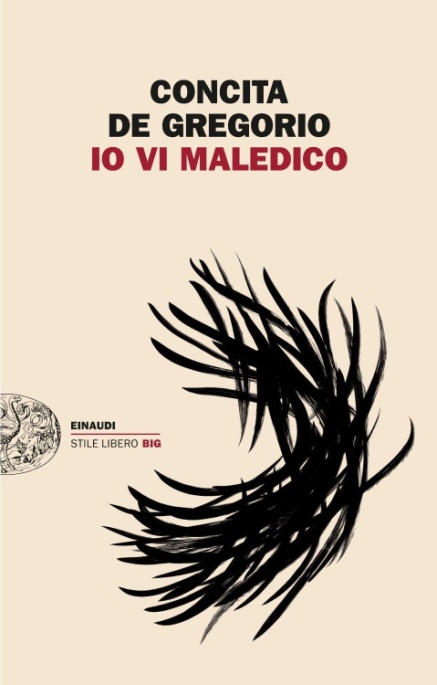 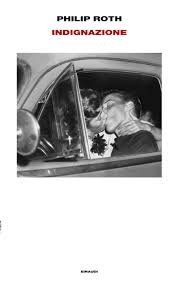 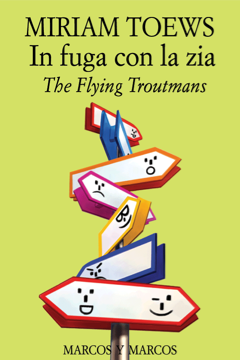 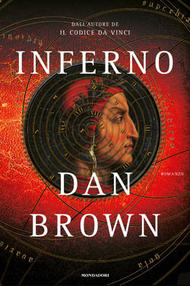 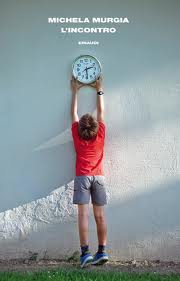 